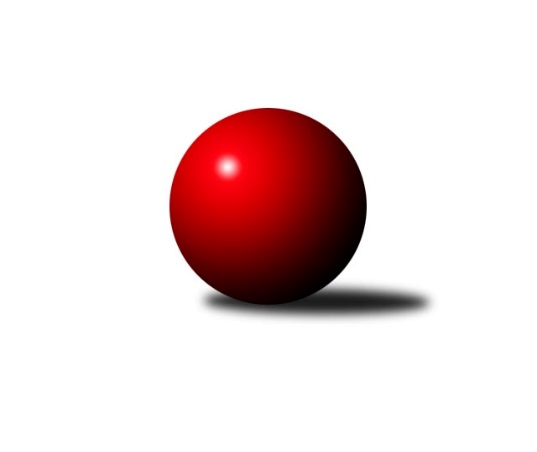 Č.13Ročník 2012/2013	24.5.2024 Krajský přebor OL 2012/2013Statistika 13. kolaTabulka družstev:		družstvo	záp	výh	rem	proh	skore	sety	průměr	body	plné	dorážka	chyby	1.	TJ Pozemstav Prostějov	13	10	0	3	138 : 70 	(90.0 : 66.0)	2498	20	1744	754	39.4	2.	Spartak Přerov ˝C˝	13	8	1	4	125 : 83 	(80.5 : 75.5)	2450	17	1692	758	35.9	3.	KK Jiskra Rýmařov ˝B˝	13	7	1	5	119 : 89 	(81.0 : 75.0)	2422	15	1688	734	41	4.	TJ Sokol Mohelnice	13	7	1	5	111 : 97 	(80.5 : 75.5)	2476	15	1724	752	36.4	5.	TJ Tatran Litovel	13	6	1	6	108 : 100 	(82.5 : 73.5)	2458	13	1716	742	43.8	6.	TJ Kovohutě Břidličná ˝A˝	13	5	3	5	99 : 109 	(80.5 : 75.5)	2438	13	1693	745	33.8	7.	SK Olomouc Sigma MŽ	13	5	1	7	102 : 106 	(81.0 : 75.0)	2512	11	1752	760	38.3	8.	KK Zábřeh  ˝C˝	13	5	1	7	98 : 110 	(80.0 : 76.0)	2484	11	1714	769	42.6	9.	KKŽ Šternberk ˝A˝	13	5	1	7	98 : 110 	(70.0 : 80.0)	2462	11	1695	767	36.8	10.	TJ Kovohutě Břidličná ˝B˝	13	5	1	7	88 : 120 	(73.0 : 83.0)	2434	11	1687	748	33.5	11.	SKK Jeseník ˝B˝	13	4	3	6	88 : 120 	(59.0 : 91.0)	2340	11	1631	709	38.5	12.	KK PEPINO Bruntál	13	3	2	8	74 : 134 	(72.0 : 84.0)	2390	8	1667	723	45.4Tabulka doma:		družstvo	záp	výh	rem	proh	skore	sety	průměr	body	maximum	minimum	1.	TJ Tatran Litovel	7	5	1	1	76 : 36 	(54.5 : 29.5)	2500	11	2539	2458	2.	SKK Jeseník ˝B˝	7	4	3	0	70 : 42 	(42.5 : 41.5)	2525	11	2565	2473	3.	TJ Pozemstav Prostějov	6	5	0	1	69 : 27 	(48.0 : 24.0)	2585	10	2640	2496	4.	Spartak Přerov ˝C˝	6	5	0	1	67 : 29 	(43.5 : 28.5)	2602	10	2663	2555	5.	KK Jiskra Rýmařov ˝B˝	6	4	1	1	65 : 31 	(42.5 : 29.5)	2503	9	2536	2412	6.	KKŽ Šternberk ˝A˝	7	4	1	2	69 : 43 	(42.0 : 36.0)	2423	9	2506	2369	7.	TJ Kovohutě Břidličná ˝A˝	6	4	1	1	60 : 36 	(42.5 : 29.5)	2438	9	2522	2361	8.	TJ Kovohutě Břidličná ˝B˝	7	4	1	2	63 : 49 	(47.0 : 37.0)	2421	9	2473	2349	9.	TJ Sokol Mohelnice	6	4	0	2	61 : 35 	(44.5 : 27.5)	2600	8	2677	2501	10.	KK Zábřeh  ˝C˝	7	3	0	4	54 : 58 	(43.5 : 40.5)	2476	6	2547	2421	11.	SK Olomouc Sigma MŽ	7	2	0	5	46 : 66 	(40.5 : 43.5)	2457	4	2478	2428	12.	KK PEPINO Bruntál	6	2	0	4	36 : 60 	(38.0 : 34.0)	2247	4	2302	2212Tabulka venku:		družstvo	záp	výh	rem	proh	skore	sety	průměr	body	maximum	minimum	1.	TJ Pozemstav Prostějov	7	5	0	2	69 : 43 	(42.0 : 42.0)	2485	10	2563	2379	2.	SK Olomouc Sigma MŽ	6	3	1	2	56 : 40 	(40.5 : 31.5)	2522	7	2634	2456	3.	Spartak Přerov ˝C˝	7	3	1	3	58 : 54 	(37.0 : 47.0)	2428	7	2496	2326	4.	TJ Sokol Mohelnice	7	3	1	3	50 : 62 	(36.0 : 48.0)	2459	7	2596	2292	5.	KK Jiskra Rýmařov ˝B˝	7	3	0	4	54 : 58 	(38.5 : 45.5)	2411	6	2575	2319	6.	KK Zábřeh  ˝C˝	6	2	1	3	44 : 52 	(36.5 : 35.5)	2485	5	2566	2399	7.	TJ Kovohutě Břidličná ˝A˝	7	1	2	4	39 : 73 	(38.0 : 46.0)	2453	4	2583	2178	8.	KK PEPINO Bruntál	7	1	2	4	38 : 74 	(34.0 : 50.0)	2414	4	2449	2336	9.	TJ Tatran Litovel	6	1	0	5	32 : 64 	(28.0 : 44.0)	2451	2	2523	2336	10.	KKŽ Šternberk ˝A˝	6	1	0	5	29 : 67 	(28.0 : 44.0)	2469	2	2508	2407	11.	TJ Kovohutě Břidličná ˝B˝	6	1	0	5	25 : 71 	(26.0 : 46.0)	2431	2	2649	2322	12.	SKK Jeseník ˝B˝	6	0	0	6	18 : 78 	(16.5 : 49.5)	2303	0	2434	2038Tabulka podzimní části:		družstvo	záp	výh	rem	proh	skore	sety	průměr	body	doma	venku	1.	TJ Pozemstav Prostějov	11	9	0	2	122 : 54 	(80.0 : 52.0)	2504	18 	5 	0 	0 	4 	0 	2	2.	TJ Tatran Litovel	11	6	1	4	100 : 76 	(72.0 : 60.0)	2452	13 	5 	1 	0 	1 	0 	4	3.	KK Jiskra Rýmařov ˝B˝	11	6	1	4	98 : 78 	(66.0 : 66.0)	2403	13 	4 	1 	0 	2 	0 	4	4.	Spartak Přerov ˝C˝	11	6	1	4	97 : 79 	(65.5 : 66.5)	2443	13 	4 	0 	1 	2 	1 	3	5.	TJ Sokol Mohelnice	11	6	1	4	94 : 82 	(69.0 : 63.0)	2486	13 	3 	0 	2 	3 	1 	2	6.	TJ Kovohutě Břidličná ˝A˝	11	5	2	4	85 : 91 	(70.5 : 61.5)	2479	12 	4 	1 	1 	1 	1 	3	7.	KK Zábřeh  ˝C˝	11	5	1	5	92 : 84 	(71.5 : 60.5)	2478	11 	3 	0 	3 	2 	1 	2	8.	SK Olomouc Sigma MŽ	11	4	1	6	87 : 89 	(69.0 : 63.0)	2491	9 	2 	0 	4 	2 	1 	2	9.	KKŽ Šternberk ˝A˝	11	4	1	6	86 : 90 	(58.0 : 68.0)	2455	9 	3 	1 	2 	1 	0 	4	10.	TJ Kovohutě Břidličná ˝B˝	11	4	0	7	71 : 105 	(62.0 : 70.0)	2434	8 	4 	0 	2 	0 	0 	5	11.	SKK Jeseník ˝B˝	11	2	3	6	64 : 112 	(44.5 : 81.5)	2340	7 	2 	3 	0 	0 	0 	6	12.	KK PEPINO Bruntál	11	2	2	7	60 : 116 	(58.0 : 74.0)	2380	6 	1 	0 	4 	1 	2 	3Tabulka jarní části:		družstvo	záp	výh	rem	proh	skore	sety	průměr	body	doma	venku	1.	Spartak Přerov ˝C˝	2	2	0	0	28 : 4 	(15.0 : 9.0)	2558	4 	1 	0 	0 	1 	0 	0 	2.	SKK Jeseník ˝B˝	2	2	0	0	24 : 8 	(14.5 : 9.5)	2529	4 	2 	0 	0 	0 	0 	0 	3.	TJ Kovohutě Břidličná ˝B˝	2	1	1	0	17 : 15 	(11.0 : 13.0)	2447	3 	0 	1 	0 	1 	0 	0 	4.	KK Jiskra Rýmařov ˝B˝	2	1	0	1	21 : 11 	(15.0 : 9.0)	2494	2 	0 	0 	1 	1 	0 	0 	5.	TJ Sokol Mohelnice	2	1	0	1	17 : 15 	(11.5 : 12.5)	2508	2 	1 	0 	0 	0 	0 	1 	6.	TJ Pozemstav Prostějov	2	1	0	1	16 : 16 	(10.0 : 14.0)	2483	2 	0 	0 	1 	1 	0 	0 	7.	SK Olomouc Sigma MŽ	2	1	0	1	15 : 17 	(12.0 : 12.0)	2556	2 	0 	0 	1 	1 	0 	0 	8.	KK PEPINO Bruntál	2	1	0	1	14 : 18 	(14.0 : 10.0)	2344	2 	1 	0 	0 	0 	0 	1 	9.	KKŽ Šternberk ˝A˝	2	1	0	1	12 : 20 	(12.0 : 12.0)	2489	2 	1 	0 	0 	0 	0 	1 	10.	TJ Kovohutě Břidličná ˝A˝	2	0	1	1	14 : 18 	(10.0 : 14.0)	2368	1 	0 	0 	0 	0 	1 	1 	11.	TJ Tatran Litovel	2	0	0	2	8 : 24 	(10.5 : 13.5)	2481	0 	0 	0 	1 	0 	0 	1 	12.	KK Zábřeh  ˝C˝	2	0	0	2	6 : 26 	(8.5 : 15.5)	2503	0 	0 	0 	1 	0 	0 	1 Zisk bodů pro družstvo:		jméno hráče	družstvo	body	zápasy	v %	dílčí body	sety	v %	1.	Zdeněk Fiury st. st.	TJ Kovohutě Břidličná ˝B˝ 	20	/	11	(91%)		/		(%)	2.	Zdeněk Fiury ml.	TJ Kovohutě Břidličná ˝B˝ 	19	/	12	(79%)		/		(%)	3.	Břetislav Sobota 	SK Olomouc Sigma MŽ 	19	/	13	(73%)		/		(%)	4.	Jan Stískal 	TJ Pozemstav Prostějov 	18	/	9	(100%)		/		(%)	5.	Jaromír Janošec 	TJ Tatran Litovel 	18	/	11	(82%)		/		(%)	6.	Martin Mikeska 	KK Jiskra Rýmařov ˝B˝ 	18	/	12	(75%)		/		(%)	7.	Miroslav Hyc 	SK Olomouc Sigma MŽ 	18	/	13	(69%)		/		(%)	8.	David Janušík 	Spartak Přerov ˝C˝ 	17	/	10	(85%)		/		(%)	9.	Eva Růžičková 	TJ Pozemstav Prostějov 	16	/	9	(89%)		/		(%)	10.	Jiří Kráčmar 	TJ Tatran Litovel 	16	/	9	(89%)		/		(%)	11.	Karel Kučera 	SKK Jeseník ˝B˝ 	16	/	10	(80%)		/		(%)	12.	Rostislav Petřík 	Spartak Přerov ˝C˝ 	16	/	11	(73%)		/		(%)	13.	Jan Korner 	KK Zábřeh  ˝C˝ 	16	/	11	(73%)		/		(%)	14.	Pavel Ďuriš 	KKŽ Šternberk ˝A˝ 	16	/	12	(67%)		/		(%)	15.	Petr Chlachula 	KK Jiskra Rýmařov ˝B˝ 	16	/	12	(67%)		/		(%)	16.	Jindřích Gavenda 	KKŽ Šternberk ˝A˝ 	16	/	12	(67%)		/		(%)	17.	Jaromíra Smejkalová 	SKK Jeseník ˝B˝ 	16	/	12	(67%)		/		(%)	18.	Josef Mikeska 	KK Jiskra Rýmařov ˝B˝ 	16	/	13	(62%)		/		(%)	19.	Rudolf Starchoň 	KK Jiskra Rýmařov ˝B˝ 	15	/	10	(75%)		/		(%)	20.	Zdeněk Šebesta 	TJ Sokol Mohelnice 	15	/	13	(58%)		/		(%)	21.	Antonín Guman 	KK Zábřeh  ˝C˝ 	14	/	8	(88%)		/		(%)	22.	Tomáš Janalík 	KK PEPINO Bruntál 	14	/	12	(58%)		/		(%)	23.	Dagmar Jílková 	TJ Sokol Mohelnice 	14	/	12	(58%)		/		(%)	24.	František Baslar 	SK Olomouc Sigma MŽ 	14	/	12	(58%)		/		(%)	25.	Ivo Mrhal st.	TJ Kovohutě Břidličná ˝A˝ 	14	/	13	(54%)		/		(%)	26.	Jiří Malíšek 	SK Olomouc Sigma MŽ 	14	/	13	(54%)		/		(%)	27.	Jiří Kohoutek 	Spartak Přerov ˝C˝ 	13	/	12	(54%)		/		(%)	28.	Rostislav Krejčí 	TJ Sokol Mohelnice 	12	/	9	(67%)		/		(%)	29.	Ludovít Kumi 	TJ Sokol Mohelnice 	12	/	10	(60%)		/		(%)	30.	Martin Zaoral 	TJ Pozemstav Prostějov 	12	/	10	(60%)		/		(%)	31.	Lukáš Janalík 	KK PEPINO Bruntál 	12	/	11	(55%)		/		(%)	32.	Tomáš Potácel 	TJ Sokol Mohelnice 	12	/	12	(50%)		/		(%)	33.	Jan Doseděl 	TJ Kovohutě Břidličná ˝A˝ 	12	/	13	(46%)		/		(%)	34.	Pavel Pěruška 	TJ Tatran Litovel 	12	/	13	(46%)		/		(%)	35.	Jiří Procházka 	TJ Kovohutě Břidličná ˝A˝ 	12	/	13	(46%)		/		(%)	36.	Josef Jurda 	TJ Pozemstav Prostějov 	11	/	9	(61%)		/		(%)	37.	Václav Pumprla 	Spartak Přerov ˝C˝ 	10	/	9	(56%)		/		(%)	38.	Hana Ollingerová 	KK Zábřeh  ˝C˝ 	10	/	10	(50%)		/		(%)	39.	Roman Rolenc 	TJ Pozemstav Prostějov 	10	/	10	(50%)		/		(%)	40.	Richard Janalík 	KK PEPINO Bruntál 	10	/	10	(50%)		/		(%)	41.	Jiří Polášek 	KK Jiskra Rýmařov ˝B˝ 	10	/	10	(50%)		/		(%)	42.	Zdeněk Chmela st.	TJ Kovohutě Břidličná ˝B˝ 	10	/	10	(50%)		/		(%)	43.	Ludvík Vymazal 	TJ Tatran Litovel 	10	/	11	(45%)		/		(%)	44.	František Langer 	KK Zábřeh  ˝C˝ 	10	/	11	(45%)		/		(%)	45.	Emil Pick 	KKŽ Šternberk ˝A˝ 	10	/	11	(45%)		/		(%)	46.	Pavel Jüngling 	SK Olomouc Sigma MŽ 	10	/	11	(45%)		/		(%)	47.	Jiří Večeřa 	TJ Kovohutě Břidličná ˝A˝ 	10	/	12	(42%)		/		(%)	48.	Eva Křapková 	SKK Jeseník ˝B˝ 	10	/	12	(42%)		/		(%)	49.	František Ocelák 	KK PEPINO Bruntál 	10	/	13	(38%)		/		(%)	50.	Václav Kovařík 	TJ Pozemstav Prostějov 	9	/	7	(64%)		/		(%)	51.	Zdeněk Vojáček 	KKŽ Šternberk ˝A˝ 	9	/	12	(38%)		/		(%)	52.	Čestmír Řepka 	TJ Kovohutě Břidličná ˝A˝ 	8	/	6	(67%)		/		(%)	53.	Martin Zavacký 	SKK Jeseník ˝B˝ 	8	/	8	(50%)		/		(%)	54.	Miroslav Plachý 	TJ Pozemstav Prostějov 	8	/	8	(50%)		/		(%)	55.	Josef Čapka 	TJ Pozemstav Prostějov 	8	/	9	(44%)		/		(%)	56.	Alena Vrbová 	SKK Jeseník ˝B˝ 	8	/	9	(44%)		/		(%)	57.	Jaroslav Ďulík 	TJ Tatran Litovel 	8	/	10	(40%)		/		(%)	58.	Václav Gřešek 	KKŽ Šternberk ˝A˝ 	8	/	10	(40%)		/		(%)	59.	Jiří Srovnal 	KK Zábřeh  ˝C˝ 	8	/	11	(36%)		/		(%)	60.	Jana Fousková 	SKK Jeseník ˝B˝ 	8	/	11	(36%)		/		(%)	61.	Jaroslav Krejčí 	Spartak Přerov ˝C˝ 	7	/	4	(88%)		/		(%)	62.	Libor Daňa 	Spartak Přerov ˝C˝ 	7	/	7	(50%)		/		(%)	63.	Rostislav Cundrla 	SKK Jeseník ˝B˝ 	6	/	3	(100%)		/		(%)	64.	Jan Lenhart 	Spartak Přerov ˝C˝ 	6	/	5	(60%)		/		(%)	65.	Stanislav Feike 	TJ Pozemstav Prostějov 	6	/	6	(50%)		/		(%)	66.	Miloslav Krchov 	TJ Kovohutě Břidličná ˝B˝ 	6	/	7	(43%)		/		(%)	67.	Michal Symerský 	Spartak Přerov ˝C˝ 	6	/	7	(43%)		/		(%)	68.	Michal Ihnát 	KK Jiskra Rýmařov ˝B˝ 	6	/	8	(38%)		/		(%)	69.	Josef Novotný 	KK PEPINO Bruntál 	6	/	9	(33%)		/		(%)	70.	Leoš Řepka 	TJ Kovohutě Břidličná ˝A˝ 	6	/	12	(25%)		/		(%)	71.	Jaroslav Jílek 	TJ Sokol Mohelnice 	6	/	12	(25%)		/		(%)	72.	Tomáš Fiury 	TJ Kovohutě Břidličná ˝A˝ 	5	/	8	(31%)		/		(%)	73.	Zdeněk Chmela ml.	TJ Kovohutě Břidličná ˝B˝ 	5	/	12	(21%)		/		(%)	74.	Jiří Baslar 	SK Olomouc Sigma MŽ 	5	/	12	(21%)		/		(%)	75.	Iveta Krejčová 	TJ Sokol Mohelnice 	4	/	3	(67%)		/		(%)	76.	Jaroslav Vidim 	TJ Tatran Litovel 	4	/	4	(50%)		/		(%)	77.	Tomáš Dražil 	KK Zábřeh  ˝C˝ 	4	/	4	(50%)		/		(%)	78.	Miloslav Compel 	KK Zábřeh  ˝C˝ 	4	/	5	(40%)		/		(%)	79.	Jiří Hradílek 	Spartak Přerov ˝C˝ 	4	/	5	(40%)		/		(%)	80.	Vladimír Štrbík 	TJ Kovohutě Břidličná ˝B˝ 	4	/	7	(29%)		/		(%)	81.	Jan Kolář 	KK Zábřeh  ˝C˝ 	4	/	8	(25%)		/		(%)	82.	Miroslav Sigmund 	TJ Tatran Litovel 	4	/	8	(25%)		/		(%)	83.	Pavel Dvořák 	KK PEPINO Bruntál 	4	/	8	(25%)		/		(%)	84.	Petr Otáhal 	TJ Kovohutě Břidličná ˝B˝ 	4	/	9	(22%)		/		(%)	85.	Martin Kaduk 	KK PEPINO Bruntál 	4	/	9	(22%)		/		(%)	86.	Jiří Pospíšil 	KKŽ Šternberk ˝A˝ 	3	/	8	(19%)		/		(%)	87.	Anna Drlíková 	TJ Sokol Mohelnice 	2	/	1	(100%)		/		(%)	88.	Stanislav Brosinger 	TJ Tatran Litovel 	2	/	1	(100%)		/		(%)	89.	Stanislav Beňa st.	Spartak Přerov ˝C˝ 	2	/	1	(100%)		/		(%)	90.	Luboš Blinka 	TJ Tatran Litovel 	2	/	1	(100%)		/		(%)	91.	Jaroslav Pěcha 	Spartak Přerov ˝C˝ 	2	/	1	(100%)		/		(%)	92.	Karel Zvěřina 	SK Olomouc Sigma MŽ 	2	/	2	(50%)		/		(%)	93.	Tomáš Pěruška 	TJ Tatran Litovel 	2	/	2	(50%)		/		(%)	94.	Jiří Karafiát 	KK Zábřeh  ˝C˝ 	2	/	2	(50%)		/		(%)	95.	David Hampl 	KK Jiskra Rýmařov ˝B˝ 	2	/	3	(33%)		/		(%)	96.	Zdenek Hudec 	KK PEPINO Bruntál 	2	/	4	(25%)		/		(%)	97.	Věra Urbášková 	KK Zábřeh  ˝C˝ 	2	/	5	(20%)		/		(%)	98.	Tomáš Truxa 	TJ Tatran Litovel 	2	/	5	(20%)		/		(%)	99.	Zdeněk Sobota 	TJ Sokol Mohelnice 	2	/	6	(17%)		/		(%)	100.	Marek Hampl 	KK Jiskra Rýmařov ˝B˝ 	2	/	6	(17%)		/		(%)	101.	Jan Mlčák 	KK PEPINO Bruntál 	0	/	1	(0%)		/		(%)	102.	Jiří Vrobel 	TJ Tatran Litovel 	0	/	1	(0%)		/		(%)	103.	Josef Šilbert 	SK Olomouc Sigma MŽ 	0	/	1	(0%)		/		(%)	104.	Petra Rozsypalová 	SKK Jeseník ˝B˝ 	0	/	1	(0%)		/		(%)	105.	Tomáš Havlíček 	Spartak Přerov ˝C˝ 	0	/	1	(0%)		/		(%)	106.	Radim Vlček 	SK Olomouc Sigma MŽ 	0	/	1	(0%)		/		(%)	107.	Vlastimil Kozák 	TJ Tatran Litovel 	0	/	1	(0%)		/		(%)	108.	Jaromír Vémola 	KKŽ Šternberk ˝A˝ 	0	/	1	(0%)		/		(%)	109.	Martin Hampl 	TJ Tatran Litovel 	0	/	1	(0%)		/		(%)	110.	Radomila Janoudová 	SKK Jeseník ˝B˝ 	0	/	1	(0%)		/		(%)	111.	Jaroslav Navrátil 	SKK Jeseník ˝B˝ 	0	/	1	(0%)		/		(%)	112.	Lubomír Khýr 	TJ Kovohutě Břidličná ˝A˝ 	0	/	2	(0%)		/		(%)	113.	Michal Juráš 	SKK Jeseník ˝B˝ 	0	/	2	(0%)		/		(%)	114.	Anna Smejkalová 	SKK Jeseník ˝B˝ 	0	/	2	(0%)		/		(%)	115.	Josef Veselý 	TJ Kovohutě Břidličná ˝B˝ 	0	/	5	(0%)		/		(%)	116.	Václav Šubert 	KKŽ Šternberk ˝A˝ 	0	/	6	(0%)		/		(%)Průměry na kuželnách:		kuželna	průměr	plné	dorážka	chyby	výkon na hráče	1.	TJ Spartak Přerov, 1-6	2567	1760	806	35.8	(427.9)	2.	TJ MEZ Mohelnice, 1-2	2561	1761	799	38.4	(426.8)	3.	TJ  Prostějov, 1-4	2536	1758	778	41.0	(422.7)	4.	SKK Jeseník, 1-4	2516	1740	776	34.0	(419.4)	5.	KK Zábřeh, 1-4	2474	1715	759	42.7	(412.5)	6.	KK Jiskra Rýmařov, 1-4	2470	1718	751	36.8	(411.8)	7.	SK Sigma MŽ Olomouc, 1-2	2465	1704	761	38.6	(410.9)	8.	TJ Tatran Litovel, 1-2	2459	1702	757	43.5	(409.9)	9.	TJ Kovohutě Břidličná, 1-2	2413	1670	743	34.1	(402.3)	10.	KKŽ Šternberk, 1-2	2413	1679	734	44.0	(402.3)	11.	KK Pepino Bruntál, 1-2	2251	1588	663	49.0	(375.2)Nejlepší výkony na kuželnách:TJ Spartak Přerov, 1-6Spartak Přerov ˝C˝	2663	7. kolo	Břetislav Sobota 	SK Olomouc Sigma MŽ	467	2. koloSpartak Přerov ˝C˝	2621	4. kolo	Jiří Kohoutek 	Spartak Přerov ˝C˝	467	2. koloSpartak Přerov ˝C˝	2620	12. kolo	Jiří Kohoutek 	Spartak Přerov ˝C˝	464	7. koloTJ Sokol Mohelnice	2596	7. kolo	Václav Pumprla 	Spartak Přerov ˝C˝	462	12. koloSpartak Přerov ˝C˝	2583	11. kolo	Rostislav Petřík 	Spartak Přerov ˝C˝	461	4. koloTJ Kovohutě Břidličná ˝A˝	2583	9. kolo	David Janušík 	Spartak Přerov ˝C˝	459	2. koloSpartak Přerov ˝C˝	2567	2. kolo	Jiří Kohoutek 	Spartak Přerov ˝C˝	458	4. koloKK Zábřeh  ˝C˝	2566	11. kolo	Václav Pumprla 	Spartak Přerov ˝C˝	455	7. koloSpartak Přerov ˝C˝	2555	9. kolo	Jan Lenhart 	Spartak Přerov ˝C˝	452	9. koloSK Olomouc Sigma MŽ	2528	2. kolo	David Janušík 	Spartak Přerov ˝C˝	451	4. koloTJ MEZ Mohelnice, 1-2TJ Sokol Mohelnice	2677	4. kolo	Jiří Kráčmar 	TJ Tatran Litovel	488	4. koloTJ Sokol Mohelnice	2660	11. kolo	Tomáš Potácel 	TJ Sokol Mohelnice	485	4. koloTJ Kovohutě Břidličná ˝B˝	2649	11. kolo	Jaroslav Jílek 	TJ Sokol Mohelnice	478	11. koloTJ Sokol Mohelnice	2608	12. kolo	Eva Růžičková 	TJ Pozemstav Prostějov	476	6. koloTJ Sokol Mohelnice	2595	2. kolo	Dagmar Jílková 	TJ Sokol Mohelnice	468	4. koloTJ Pozemstav Prostějov	2563	6. kolo	Jindřích Gavenda 	KKŽ Šternberk ˝A˝	465	2. koloTJ Sokol Mohelnice	2558	9. kolo	Dagmar Jílková 	TJ Sokol Mohelnice	463	12. koloTJ Tatran Litovel	2523	4. kolo	Iveta Krejčová 	TJ Sokol Mohelnice	461	11. koloKK Zábřeh  ˝C˝	2514	12. kolo	Ludovít Kumi 	TJ Sokol Mohelnice	461	6. koloKKŽ Šternberk ˝A˝	2508	2. kolo	Jiří Polášek 	KK Jiskra Rýmařov ˝B˝	460	9. koloTJ  Prostějov, 1-4TJ Pozemstav Prostějov	2640	5. kolo	Josef Jurda 	TJ Pozemstav Prostějov	495	5. koloTJ Pozemstav Prostějov	2636	7. kolo	Martin Zaoral 	TJ Pozemstav Prostějov	492	7. koloSK Olomouc Sigma MŽ	2634	12. kolo	Martin Zaoral 	TJ Pozemstav Prostějov	476	11. koloTJ Pozemstav Prostějov	2615	11. kolo	Josef Jurda 	TJ Pozemstav Prostějov	473	2. koloTJ Pozemstav Prostějov	2595	2. kolo	Břetislav Sobota 	SK Olomouc Sigma MŽ	472	12. koloTJ Pozemstav Prostějov	2525	9. kolo	Roman Rolenc 	TJ Pozemstav Prostějov	467	11. koloTJ Pozemstav Prostějov	2496	12. kolo	Petr Chlachula 	KK Jiskra Rýmařov ˝B˝	448	7. koloKK Jiskra Rýmařov ˝B˝	2487	7. kolo	Eva Růžičková 	TJ Pozemstav Prostějov	447	9. koloSpartak Přerov ˝C˝	2484	5. kolo	Zdeněk Fiury ml.	TJ Kovohutě Břidličná ˝B˝	447	9. koloTJ Tatran Litovel	2450	2. kolo	Jan Stískal 	TJ Pozemstav Prostějov	445	2. koloSKK Jeseník, 1-4SKK Jeseník ˝B˝	2565	3. kolo	Jaromír Janošec 	TJ Tatran Litovel	484	12. koloSKK Jeseník ˝B˝	2563	12. kolo	Karel Kučera 	SKK Jeseník ˝B˝	469	11. koloTJ Sokol Mohelnice	2557	5. kolo	Karel Kučera 	SKK Jeseník ˝B˝	468	12. koloSKK Jeseník ˝B˝	2555	11. kolo	Rostislav Cundrla 	SKK Jeseník ˝B˝	459	3. koloTJ Kovohutě Břidličná ˝A˝	2537	7. kolo	Martin Zaoral 	TJ Pozemstav Prostějov	454	3. koloSKK Jeseník ˝B˝	2532	7. kolo	Jaromíra Smejkalová 	SKK Jeseník ˝B˝	451	3. koloTJ Pozemstav Prostějov	2510	3. kolo	Martin Zavacký 	SKK Jeseník ˝B˝	449	7. koloSK Olomouc Sigma MŽ	2505	11. kolo	Dagmar Jílková 	TJ Sokol Mohelnice	449	5. koloTJ Tatran Litovel	2503	12. kolo	Jana Fousková 	SKK Jeseník ˝B˝	448	5. koloKK Zábřeh  ˝C˝	2499	9. kolo	Miroslav Hyc 	SK Olomouc Sigma MŽ	445	11. koloKK Zábřeh, 1-4KK Jiskra Rýmařov ˝B˝	2575	13. kolo	Josef Mikeska 	KK Jiskra Rýmařov ˝B˝	468	13. koloKK Zábřeh  ˝C˝	2547	3. kolo	Iveta Krejčová 	TJ Sokol Mohelnice	457	1. koloTJ Tatran Litovel	2522	8. kolo	Jiří Kráčmar 	TJ Tatran Litovel	454	8. koloKK Zábřeh  ˝C˝	2521	5. kolo	Antonín Guman 	KK Zábřeh  ˝C˝	451	3. koloTJ Sokol Mohelnice	2495	1. kolo	Jan Kolář 	KK Zábřeh  ˝C˝	444	1. koloKK Zábřeh  ˝C˝	2492	13. kolo	Ludvík Vymazal 	TJ Tatran Litovel	442	8. koloTJ Pozemstav Prostějov	2482	10. kolo	Jan Korner 	KK Zábřeh  ˝C˝	442	10. koloKK Zábřeh  ˝C˝	2463	6. kolo	Rudolf Starchoň 	KK Jiskra Rýmařov ˝B˝	437	13. koloKK Zábřeh  ˝C˝	2461	10. kolo	Hana Ollingerová 	KK Zábřeh  ˝C˝	435	13. koloKK PEPINO Bruntál	2441	5. kolo	Jan Korner 	KK Zábřeh  ˝C˝	435	13. koloKK Jiskra Rýmařov, 1-4KK Jiskra Rýmařov ˝B˝	2536	11. kolo	Jaroslav Krejčí 	Spartak Přerov ˝C˝	457	8. koloKK Jiskra Rýmařov ˝B˝	2532	4. kolo	Rudolf Starchoň 	KK Jiskra Rýmařov ˝B˝	451	6. koloKK Jiskra Rýmařov ˝B˝	2522	6. kolo	Antonín Guman 	KK Zábřeh  ˝C˝	449	2. koloKK Jiskra Rýmařov ˝B˝	2510	2. kolo	Petr Chlachula 	KK Jiskra Rýmařov ˝B˝	447	11. koloKK Jiskra Rýmařov ˝B˝	2505	8. kolo	Martin Mikeska 	KK Jiskra Rýmařov ˝B˝	447	2. koloTJ Kovohutě Břidličná ˝A˝	2490	11. kolo	Rudolf Starchoň 	KK Jiskra Rýmařov ˝B˝	443	11. koloSK Olomouc Sigma MŽ	2489	4. kolo	Čestmír Řepka 	TJ Kovohutě Břidličná ˝A˝	442	11. koloTJ Kovohutě Břidličná ˝B˝	2428	12. kolo	Jiří Večeřa 	TJ Kovohutě Břidličná ˝A˝	440	11. koloKK Jiskra Rýmařov ˝B˝	2412	12. kolo	Jiří Polášek 	KK Jiskra Rýmařov ˝B˝	439	8. koloSKK Jeseník ˝B˝	2410	6. kolo	Martin Mikeska 	KK Jiskra Rýmařov ˝B˝	438	12. koloSK Sigma MŽ Olomouc, 1-2TJ Pozemstav Prostějov	2554	1. kolo	František Baslar 	SK Olomouc Sigma MŽ	452	3. koloKK Zábřeh  ˝C˝	2528	7. kolo	Miroslav Hyc 	SK Olomouc Sigma MŽ	446	7. koloTJ Sokol Mohelnice	2497	3. kolo	Josef Čapka 	TJ Pozemstav Prostějov	443	1. koloSpartak Přerov ˝C˝	2496	13. kolo	Zdeněk Šebesta 	TJ Sokol Mohelnice	443	3. koloSK Olomouc Sigma MŽ	2478	13. kolo	Jan Lenhart 	Spartak Přerov ˝C˝	441	13. koloSK Olomouc Sigma MŽ	2478	10. kolo	Miroslav Plachý 	TJ Pozemstav Prostějov	440	1. koloSK Olomouc Sigma MŽ	2470	3. kolo	Jan Korner 	KK Zábřeh  ˝C˝	440	7. koloSK Olomouc Sigma MŽ	2457	5. kolo	Miloslav Compel 	KK Zábřeh  ˝C˝	439	7. koloSK Olomouc Sigma MŽ	2453	7. kolo	Pavel Jüngling 	SK Olomouc Sigma MŽ	439	1. koloKK PEPINO Bruntál	2441	9. kolo	Tomáš Janalík 	KK PEPINO Bruntál	438	9. koloTJ Tatran Litovel, 1-2TJ Tatran Litovel	2539	11. kolo	Jaromír Janošec 	TJ Tatran Litovel	486	7. koloTJ Tatran Litovel	2534	9. kolo	Jaroslav Vidim 	TJ Tatran Litovel	450	9. koloTJ Tatran Litovel	2526	3. kolo	Jan Stískal 	TJ Pozemstav Prostějov	448	13. koloKKŽ Šternberk ˝A˝	2502	9. kolo	Pavel Pěruška 	TJ Tatran Litovel	448	9. koloTJ Tatran Litovel	2498	5. kolo	Jiří Kráčmar 	TJ Tatran Litovel	448	9. koloTJ Tatran Litovel	2472	7. kolo	Jiří Kráčmar 	TJ Tatran Litovel	446	5. koloTJ Pozemstav Prostějov	2470	13. kolo	David Janušík 	Spartak Přerov ˝C˝	446	3. koloTJ Tatran Litovel	2470	1. kolo	Jiří Kráčmar 	TJ Tatran Litovel	445	3. koloTJ Tatran Litovel	2458	13. kolo	Tomáš Janalík 	KK PEPINO Bruntál	442	11. koloSpartak Přerov ˝C˝	2444	3. kolo	Pavel Ďuriš 	KKŽ Šternberk ˝A˝	440	9. koloTJ Kovohutě Břidličná, 1-2TJ Kovohutě Břidličná ˝A˝	2558	13. kolo	Čestmír Řepka 	TJ Kovohutě Břidličná ˝A˝	457	13. koloTJ Kovohutě Břidličná ˝A˝	2522	8. kolo	Jiří Srovnal 	KK Zábřeh  ˝C˝	452	4. koloTJ Kovohutě Břidličná ˝A˝	2480	2. kolo	Jiří Procházka 	TJ Kovohutě Břidličná ˝A˝	451	8. koloTJ Kovohutě Břidličná ˝B˝	2473	1. kolo	Emil Pick 	KKŽ Šternberk ˝A˝	447	4. koloTJ Kovohutě Břidličná ˝B˝	2466	13. kolo	Jan Stískal 	TJ Pozemstav Prostějov	446	8. koloKKŽ Šternberk ˝A˝	2466	4. kolo	Zdeněk Fiury st. st.	TJ Kovohutě Břidličná ˝B˝	441	13. koloTJ Kovohutě Břidličná ˝B˝	2463	8. kolo	Ivo Mrhal st.	TJ Kovohutě Břidličná ˝A˝	436	13. koloSK Olomouc Sigma MŽ	2456	6. kolo	Leoš Řepka 	TJ Kovohutě Břidličná ˝A˝	436	8. koloTJ Kovohutě Břidličná ˝A˝	2449	6. kolo	Ivo Mrhal st.	TJ Kovohutě Břidličná ˝A˝	436	8. koloTJ Pozemstav Prostějov	2438	8. kolo	Jaroslav Krejčí 	Spartak Přerov ˝C˝	433	10. koloKKŽ Šternberk, 1-2SK Olomouc Sigma MŽ	2517	8. kolo	Václav Gřešek 	KKŽ Šternberk ˝A˝	457	8. koloKKŽ Šternberk ˝A˝	2506	8. kolo	Martin Mikeska 	KK Jiskra Rýmařov ˝B˝	456	3. koloKKŽ Šternberk ˝A˝	2487	13. kolo	Jindřích Gavenda 	KKŽ Šternberk ˝A˝	450	13. koloSpartak Přerov ˝C˝	2426	1. kolo	František Baslar 	SK Olomouc Sigma MŽ	445	8. koloKKŽ Šternberk ˝A˝	2408	3. kolo	Pavel Ďuriš 	KKŽ Šternberk ˝A˝	442	13. koloTJ Sokol Mohelnice	2407	13. kolo	Jindřích Gavenda 	KKŽ Šternberk ˝A˝	435	1. koloKKŽ Šternberk ˝A˝	2385	7. kolo	Ludovít Kumi 	TJ Sokol Mohelnice	427	13. koloKKŽ Šternberk ˝A˝	2385	1. kolo	Emil Pick 	KKŽ Šternberk ˝A˝	427	8. koloKKŽ Šternberk ˝A˝	2369	5. kolo	Dagmar Jílková 	TJ Sokol Mohelnice	425	13. koloKK PEPINO Bruntál	2365	7. kolo	Jindřích Gavenda 	KKŽ Šternberk ˝A˝	423	5. koloKK Pepino Bruntál, 1-2TJ Pozemstav Prostějov	2379	4. kolo	Petr Chlachula 	KK Jiskra Rýmařov ˝B˝	443	10. koloSpartak Přerov ˝C˝	2326	6. kolo	Jan Lenhart 	Spartak Přerov ˝C˝	424	6. koloKK Jiskra Rýmařov ˝B˝	2319	10. kolo	Richard Janalík 	KK PEPINO Bruntál	419	2. koloKK PEPINO Bruntál	2302	2. kolo	Lukáš Janalík 	KK PEPINO Bruntál	414	6. koloTJ Sokol Mohelnice	2292	8. kolo	Josef Novotný 	KK PEPINO Bruntál	414	10. koloKK PEPINO Bruntál	2269	8. kolo	Rostislav Petřík 	Spartak Přerov ˝C˝	411	6. koloKK PEPINO Bruntál	2238	12. kolo	Rudolf Starchoň 	KK Jiskra Rýmařov ˝B˝	411	10. koloKK PEPINO Bruntál	2233	4. kolo	Richard Janalík 	KK PEPINO Bruntál	409	8. koloKK PEPINO Bruntál	2229	6. kolo	Lukáš Janalík 	KK PEPINO Bruntál	408	12. koloKK PEPINO Bruntál	2212	10. kolo	Roman Rolenc 	TJ Pozemstav Prostějov	406	4. koloČetnost výsledků:	8.0 : 8.0	8x	7.0 : 9.0	2x	6.0 : 10.0	7x	4.0 : 12.0	8x	3.0 : 13.0	1x	2.0 : 14.0	5x	16.0 : 0.0	2x	15.0 : 1.0	2x	14.0 : 2.0	11x	13.0 : 3.0	1x	12.0 : 4.0	19x	11.0 : 5.0	3x	10.0 : 6.0	8x	1.0 : 15.0	1x